Министерство образования и науки Кузбасса Управление образования администрации города ПрокопьевскаМуниципальное бюджетное дошкольное образовательное учреждение «Детский сад №105 «Антошка»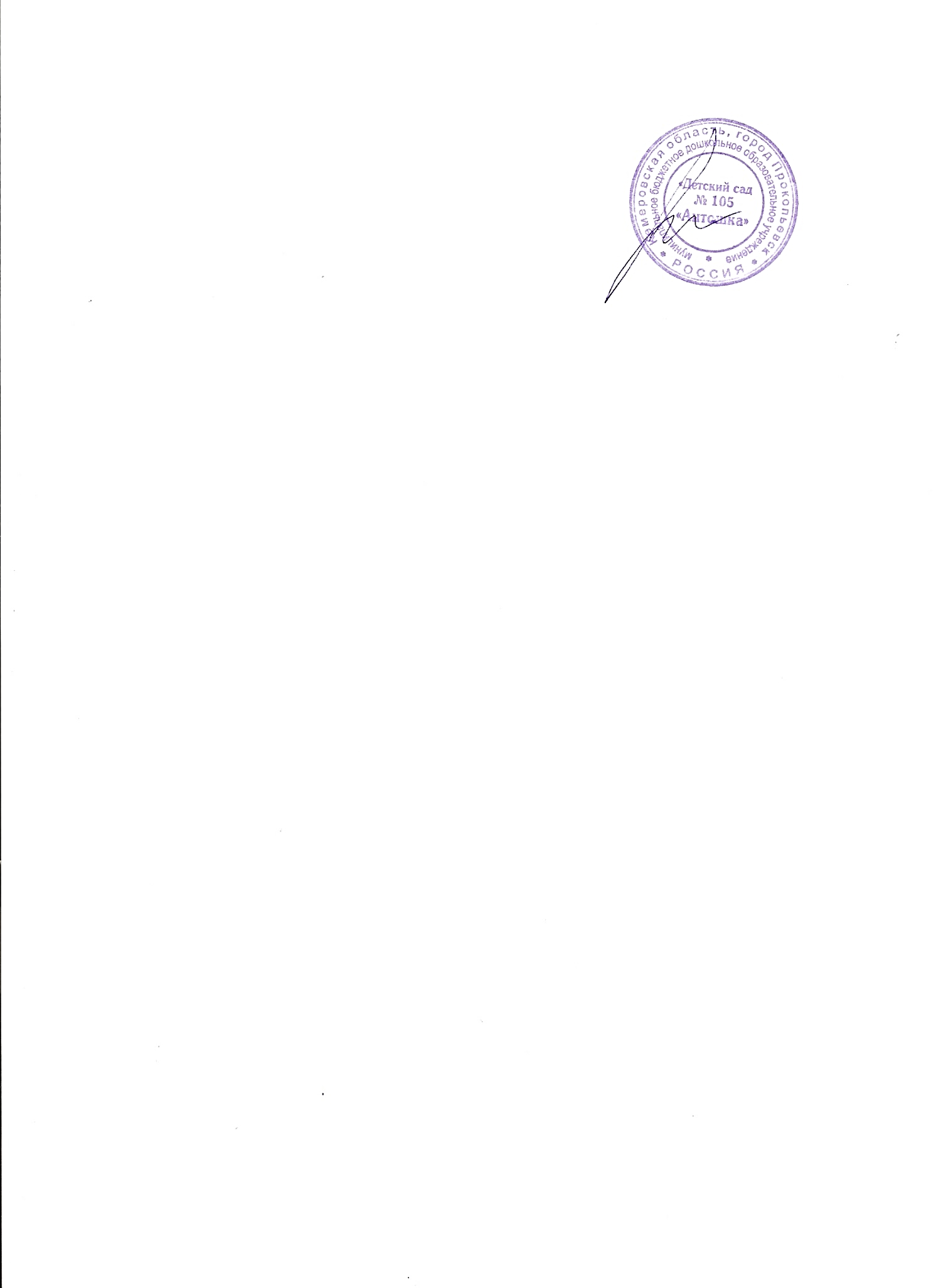 ПРИНЯТО						УТВЕРЖДАЮна заседании Педагогического совета		Заведующий МБДОУ «Детский сад № 105»протокол № 1 от «31» 08.2022 г.			________________ /С.Н. Макарова							приказ №163 от 31.08.2022 г.Дополнительная общеобразовательная общеразвивающая программа социально – гуманитарной направленности «Цветик-семицветик»Возраст детей: 5-7 летСрок реализации: 2 годаСоставитель: Сафронова Елена Викторовна педагог-психолог МБДОУ «Детский сад № 105»Прокопьевский ГО 2022СОДЕРЖАНИЕ I.	Комплекс основных характеристик дополнительной общеобразовательной общеразвивающей программы	Ошибка! Закладка не определена.1.1.	Пояснительная записка	31.2.	Цель и задачи программы	51.3.	Содержание программы	61.4.	Планируемые результаты	6II.	Комплекс организационно-педагогических условий	162.1	Календарный учебный график	162.2	Условия реализации программы	Ошибка! Закладка не определена.2.3	Формы контроля	172.4	Оценочные материалы	182.5.	Методические материалы	18Список литературы	20КОМПЛЕКС ОСНОВНЫХ ХАРАКТЕРИСТИК ДОПОЛНИТЕЛЬНОЙ ОБЩЕОБРАЗОВАТЕЛЬНОЙ ОБЩЕРАЗВИВАЮЩЕЙ ПРОГРАММЫПояснительная запискаНаправленность данной программы -  социально-гуманитарнаяАктуальность программы выражена в том, что образовательные программы учебных заведений, согласно нормативным документам различных уровней, нацелены на реализацию обучающих задач. Данные программы подразумевают, что у ребенка на текущем возрастном этапе уже сформированы все необходимые личностно-физиологические условия для ведения обучения. Практика же показывает, что это заблуждение. Недостаточность развития эмоционального интеллекта, самосознания и саморегуляции, формирования причинно-следственных связей, являются значительным тормозом при усвоении обучающих задач. Данная программа позволяет компенсировать эти недостатки, переводя процесс обучения ребенка в плоскость понимания, а не подчинения. Отличительные особенности программы заключены в ее эргономичности, адаптивности и преемственности между возрастными, образовательными и личностными структурами.Педагогическая целесообразность – заключается в ее личностно-психологической направленности на самопознание и саморегуляцию, а также комплексность развития при подготовке ребенка к школьному обучению. Программа разработана на нормативно-правовой базе: Федеральный закон «Об образовании в РФ» № 273-ФЗ от 29.12.2012г.; Методические рекомендации по проектированию дополнительных общеразвивающих программ (включая разноуровневые программы) (Приложение к письму Департамента государственной политики в сфере воспитания детей и молодежи Министерства образования и науки РФ № 09-3242 от 18.11.2015г.); Приказ Министерства просвещения РФ «Об утверждении Порядка организации и осуществления образовательной деятельности по дополнительным общеобразовательным программам» № 196 от 9.11.2018г.; Приказ Министерства образования и науки Российской Федерации от 23.08.2017г. № 816 «Об утверждении Порядка применения организациями, осуществляющими образовательную деятельность, электронного обучения, дистанционных образовательных технологий при реализации образовательных программ»; Национальный проект «Образование» (утвержден Президиумом Совета при Президенте РФ по стратегическому развитию и национальным проектам (протокол № 16 от 24.12.2018г.); Федеральный проект «Успех каждого ребенка» (утвержден на заседании проектного комитета по национальному проекту «Образование», протокол № 37 от 7.12.2018г.,); Приказ Министерства просвещения Российской Федерации от 03.09.2019г. № 467 «Об утверждении Целевой модели развития региональных систем дополнительного образования детей»; Приказ Департамента образования и науки Кемеровской области «Об утверждении правил персонифицированного финансирования дополнительного образования детей» № 740 от 9.04.2019г.; Постановление Главного государственного санитарного врача Российской Федерации «Об утверждении санитарных правил СП 2.4.3648-20 «Санитарно-эпидемиологические требования к организациям воспитания и обучения, отдыха и оздоровления детей и молодежи» № 28 от 28.09.2020г. Уровень сложности программы - базовый. Адресат программы – дошкольник 5, 6, 7 лет, посещающий дошкольное учреждение, реализующее основную образовательную программу, в основу формирования которой заложена образовательная программа дошкольного образования «От рождения до школы», под редакцией Н. Е. Вераксы, Т. С. Комаровой, М. А. Васильевой.Срок освоения программы – 2 года. в т.ч. 22 месяца, в т.ч. 84 недели.Объем программы - 111 час. общее количество учебных часов, запланированных на весь период обучения, необходимых для освоения программы для первого года 55, для второго года обучения 56.Режим занятий - периодичность и продолжительность занятий осуществляется в соответствии с СанПиНом по учебному графику. Комплектация групп и продолжительность занятий зависит от возрастной категории.Построение программы для каждого возрастного периода ориентировано на удовлетворение ведущей потребности и основано на развитии ведущего психического процесса или сферы психики.В частности:5 – 6 лет – восприятие, эмоциональная сфера, коммуникативная сфера;6 – 7 лет – личностная сфера, волевая сфера.Задания на развитие психических процессов (памяти, внимания, воображения, мышления), а также на развитие волевой и психофизиологической сферы подобрано в соответствии с темами занятий. Занятия проводятся в помещениях с соблюдением санитарно – гигиенических норм и правил.Форма обучения – очная. Виды занятий – преимущественно комплексные, диагностические и образовательно-развлекательные. Цель и задачи программы	Цель Программы: Создание условий для естественного психологического развития ребенка.Цель Программы достигается через решение следующих задач:Образовательные:-   Обучение различным средствам коммуникации. Формирование позитивной мотивации к обучению.Развивающие:Развитие эмоциональной сферы. Введение ребенка в мир человеческих эмоций.		Развитие коммуникативных умений, необходимых для успешного развития процесса общения.Развитие волевой сферы – произвольности и психических процессов, саморегуляции, необходимых для успешного обучения в школе.Развитие личностной сферы – формирование адекватной самооценки, повышение уверенности в себе.Развитие интеллектуальной сферы – развитие мыслительных умений, наглядно-действенного, наглядно-образного, словесно-логического, творческого и критического мышления.Развитие познавательных и психических процессов – восприятия, памяти, внимания, воображения.Развитие графомоторных навыков.Воспитательные:Воспитывать гуманистическое отношение к окружающему миру.Задачи курса для детей 5-6 лет1.	Создавать условия для формирования элементов произвольности психических процессов у детей во всех видах деятельности.2.	Поддерживать и создавать условия для развития творческого потенциала ребенка.3.	Побуждать детей к проявлению инициативы и самостоятельности мышления во всех видах деятельности.4.	Способствовать самопознанию ребенка.5.	Развивать саморегуляцию эмоциональных реакций.6.	Совершенствовать коммуникативные навыки дошкольников, развивать совместную деятельность детей.7.	Организовывать совместную деятельность с целью развития навыков сотрудничества.Задачи курса для детей 6-7 лет1.	Создавать условия для формирования произвольности психических процессов у детей во всех видах деятельности.2.	Поддерживать и создавать условия для развития творческого потенциала ребенка.3.	Побуждать детей к проявлению инициативы и самостоятельности мышления во всех видах деятельности.4.	Способствовать формированию самосознания и адекватной самооценки.5.	Совершенствовать коммуникативные навыки, развивать совместную деятельность детей, навыки партнерского общения.6.	Формировать этические представления.7.	Способствовать развитию полоролевой идентификации.8.	Способствовать формированию внутреннего плана действий через интериоризацию структуры деятельности.9.	Способствовать развитию внутренней позиции ученика.10.	Способствовать формированию учебно-познавательного мотива.Содержание программыУчебный план 1 год обучения 5-6 летУчебный план 2 год обучения 6-7 летЗанятие 17 и 25 организуют в рамках детского учреждения по плану воспитательной работы.Содержание учебного плана:Для курса 1 года. При общении ребенок обращает внимание на нравственные качества и черты характера сверстников. Совершенствуется эмоционально-личностная сфера. В связи с этими возрастными особенностями детей, каждое занятие начинается с обмена новостями. Тем самым развивается умение выступать публично. Во время динамических пауз усложняются правила игр, задания насыщаются вербальным и невербальным общением. Много занятий посвящено осознанию собственной личности и личности других, а также общению. Однако ведущий тип деятельности в этом возрасте – игра, поэтому все занятия насыщены играми, присутствуют персонажи и соблюдается игровой сюжет и мотивация. В данном возрасте ребенок уже может подчинять свои желания требованиям коллектива, поэтому несколько занятий в данной программе посвящены этикету.Комплексные занятия учитывают активное развитие всех психических процессов, свойств и состояний (восприятие, внимание, мышление, память, воображение, речь, эмоции). В развивающих играх даются задания на развитие наглядно-образного и словесно-логического мышления (разрезные картинки, сюжетные картинки), эмоциональной сферы (расширение представлений об эмоциях: радость, грусть, злость, удивление, страх, спокойствие), памяти, внимания, воображения, пространственной ориентировки (графические диктанты, рисунки по клеточкам) и саморегуляции.Для курса 2 года. На каждом занятии дети знакомиться со сказками для школьной адаптации, которые оказывают организующее влияние на учебную деятельность, учат правильно обращаться со школьными принадлежностями, развивают аккуратность и самостоятельность, позволяют понять логику процесса обучения, позволяют выработать эффективные стратегии поведения в тех или иных школьных ситуациях. В ходе сюжетной линии занятия дети выполняют упражнения, играют в подвижные и настольно-печатные игры, развивающие познавательные способности дошкольников (память, внимание, мышление, восприятие), эмоциональную сферу, волевую сферу, формирующие адекватную самооценку, а также приобретают навыки групповой и подгрупповой работы, учатся соблюдать правила игры.Учитывая тот фактор, что ведущей деятельностью ребенка дошкольного возраста является сюжетно-ролевая игра, занятия проводятся в игровой форме с элементами учебной деятельности. После каждого занятия родителям даются рекомендации для закрепления материала, пройденного на занятии.Диагностика проводится в индивидуальной форме этот вид работы включает в себя входную в начале года (с 1 по 31 августа), промежуточную в середине учебного года (с 15 по 31 декабря) и итоговую в конце учебного года с 1 по 31 июня) диагностику познавательных процессов, эмоциональной, личностной и волевой сферы. Ее результаты могут быть использованы в индивидуальном подходе к ребенку на занятиях, в составлении коррекционной программы и в консультировании родителей и педагогов.Каждое занятие содержит в себе следующие этапы:Организационный этап - создание эмоционального настроя в группе упражнения и игры с целью привлечения внимания детей;Мотивационный этап - выяснения исходного уровня знаний детей по данной теме; сообщение темы занятия; появление персонажа - теория; Практический этап - подача новой информации на основе имеющихся данныхзадания на развитие познавательных процессов (восприятия, памяти, мышления, воображения) и творческих способностей - теория;в игре, моделируемой ситуации, тетрадях, отработка полученных навыков на практике;Рефлексивный этап - обобщение нового материала; подведение итогов занятия экспресс-выставка работ -  форма контроля.1 год обученияТемы: 2. Морские жители, 5. Буквы, 8 Снежинка, 11. Виноград, 14. Машина, 18. Чайник, 21. Башмачки, 24. Море, 27. Грузовик, 30. Котенок, 33. Цветы, 36. Теремок, 39. Индюк, 42. Парусник, 45. Крепость, 48. Коврик.Теория: Работа на песке, правила. Понятия «вертикаль», «горизонталь». Правила работы двумя руками. Работа в клетке. «Пол», «Потолок», «Стенка», «Палочка», «Чашечка», «Горка», «Петелька», «Секретик».  Движение вверх-вниз, вправо-влево. Диагональ прямая, диагональ через 2, 3, 4, клетки. Правила раскрашивания. Зеркальное отражение по вертикали, по горизонтали.Практика: кинезиологическая разминка. Заполнение прописи\рисунка рабочего бланка.Формы контроля: выставка рабочих бланков. Анализ ошибок.Темы: 3. Знакомство, 4. Наша группа, 6. Правила поведения на занятиях. 22. Волшебные средства понимания.Теория: Как можно приветствовать сверстника, взрослого, малознакомого, хорошо знакомого. Невербальное общение.Практика: Упражнения «Конкурс хвастунов», «Совместное рисование», «Дружная пара», игра «Паровозик», «Приветствие», «Объясни без слов», выполнение заданий в тетради.Формы контроля: опрос, тетрадь заданий, рефлексия.Тема: 7. Страна «ПСИХОЛОГиЯ», 9. Радость, грусть, 10. Гнев, 12. Удивление, 13. Испуг, 15.  Спокойствие, 16. Словарик эмоций.Теория: Чувства эмоций, их виды, способы выражения. Формы адекватного управления эмоциями, мимические символы.Практика: Практика выражения эмоциональных чувств. «Язык тела», мимические проявления. Эмоциональные этюды.Формы контроля: беседа, тетрадь заданий, рефлексия.Тема: 19. Страна Вообразилия, 20. В гостях у сказки. Теория: воспоминания сказок.Практика: развитие воображения.Формы контроля: тетрадь заданий, рефлексия.Тема: 1, 22, 23, 49 Диагностика.Практика: выполнение заданий.Формы контроля: диагностическая карта, тетрадь заданий.Тема: 26. Этикет. Внешний вид, 28. Этикет. Поведения в общественных местах, 29. Столовый этикет, 31. Подарочный этикет, 32. Гостевой этикет.Теория: знакомство с видами этикета. Личный этикет. Общественный этикет. Столовый этикет. Подарочный этикет. Гостевой этикет.Практика: Игры серии «Этикет». Выполнение заданий в тетради.Формы контроля: тетрадь заданий, рефлексия.Тема: 35. Защитники отечества, 37. Мамины помощники, 38. Я и моя семья, 40.Я и мои друзья, 41. Я и мое имя, 43. Страна «Я». Черты характера, 44. Я особенный.Теория: уточнение знаний о сезонных, календарных, семейных праздниках, моральных и личностных ценностях. Расширение и уточнение словаря по темам.Практика: анализ сказок, беседа.Формы контроля: тетрадь заданий, рефлексия.2 год обученияТемы: 2. Вертолет, 5. Цветы, 8. Листики, 11. Мальчики и девочки, 14. Дерево, 18. Слон и кит, 21. Замок, 24. Узоры, 28. Сова, 31. Домики, 34. Куриная семья, 37. Северный Олень, 40. Мандала, 43. Бабочки, 46. Фламинго, 49. Узоры ГномовТеория: работа на песке, правила. Понятия «вертикаль», «горизонталь». Правила работы двумя руками. Работа в клетке. «Половина клетки».  Движение вверх-вниз, вправо-влево в пределах клетки. Диагональ прямая, диагональ через 2/1, 3/1, 4/1, 2\3, 3\2, 4\2 клетки. Правила штриховки. Зеркальное отражение по вертикали и по горизонтали.Практика: кинезиологическая разминка. Заполнение прописи\рисунка рабочего бланка.Формы контроля: рабочий бланк.Тема: 3. Создание «Лесной школы», 4. Букет для учителя, 5. Смешные страхи, 6. Игры в школе, 9. Школьные правилаТеория: сказки для школьной адаптации.Практика: анализ сказки, работа в тетради.Формы контроля: тетрадь заданий, рефлексия.Тема: 10. Собирание портфеля, 12. Белочкин сон, 13. Госпожа Аккуратность, 15. Жадность, 16. Волшебное яблоко (воровство), 19. Подарки в день рождения.Теория: сказки об отношении учеников к атрибутам школьной образовательной среды.Практика: анализ сказки, работа в тетради.Формы контроля: тетрадь заданий, рефлексия.Тема: 20. Домашнее задание, 22. Школьные оценки, 23. Ленивец, 25. Списывание, 27. Подсказка.Теория: сказки об отношении учеников к урокам и занятиям.Практика: анализ сказки, работа в тетради.Формы контроля: тетрадь заданий, рефлексия.Тема: 29. Обманный отдых, 30. Бабушкин помощник. 32. Прививка, 33. Больной друг.Теория: сказки о здоровье в том числе психическом.Практика: анализ сказки, работа в тетради.Формы контроля: тетрадь заданий, рефлексия.Тема: 35. Ябеда, 36. Шапка-невидимка (демонстративное поведение), 38. Задача для Лисенка (ложь), 39. Спорщик, 41. Обида, 42. Хвосты (межгрупповые конфликты), 44. Драки, 45. Грубые слова, 47. Дружная страна (межполовые конфликты), 48. В гостях у сказки.Теория: сказки о школьных конфликтах.Практика: анализ сказки, работа в тетради.Формы контроля: тетрадь заданий, рефлексия.Тема: 1, 50. Диагностика.Практика: обобщение знаний по программе.Формы контроля: диагностическая карта, тетрадь заданий.Планируемые результаты освоения программыСпецифика дошкольного детства (гибкость, пластичность развития ребенка, высокий разброс вариантов его развития, его непосредственность и непроизвольность) не позволяет требовать от ребенка дошкольного возраста достижения конкретных образовательных результатов и обусловливает необходимость определения результатов освоения образовательной программы в виде целевых ориентиров. Целевые ориентиры дошкольного образования следует рассматривать как социально-нормативные возрастные характеристики возможных достижений ребенка. Это ориентир для педагогов и родителей, обозначающий направленность воспитательной деятельности взрослых.Реализация Программы предполагает оценку индивидуального развития детей. Такая оценка производится в рамках диагностики (оценки индивидуального развития дошкольников, связанной с оценкой эффективности педагогических действий и лежащей в основе их дальнейшего планирования) два раза в год с 01.08 по 30.18. и 01.06 по 30.06. Возрастные нормы психического развития ребенка (критерии результативности)к 6 годамВосприятие оттенков изученных эмоциональных состояний.ПамятьЗрительная образная: объем — 6 предметов.Слуховая образная: объем — 6 звуков.Слуховая вербальная: объем — 6 слов.Тактильная: объем — 6 предметов.ВниманиеОбъем — 6 предметов.Устойчивость — 20–25 минут.Концентрация: нахождение в рисунке известного изображения, имеющего до 10 мелких деталей, при средней плотности штриховки; выделение в рисунке 7–8 контуров предметов, наложенных полностью.ВоображениеРепродуктивное с элементами творческого (рисование своего настроения, изменение сказки через введение дополнительных персонажей, придуманных самим ребенком и т. д.)Развитие интеллектуальной сферыАнализУмение анализировать черты характера героев сказки.Выполнение заданий: «найди девятое» и «логические цепочки» по двум признакам.Исключение на основе всех изученных обобщений.Зрительный синтез из 6 частей без образца и из 7–8 частей — со зрительной опорой на образец.Сравнение предметов на основе представлений и зрительного восприятия. Ребенок должен самостоятельно выделять 7 сходств и семь отличий.ОбобщениеРебенок должен уметь выполнять обобщения первого и второго порядка:дикие и домашние животные; растения (деревья, цветы, грибы, ягоды);вещи (головные уборы, одежда, обувь);рыбы, спортивные принадлежности, птицы, насекомые.Конкретизация на основе всех изученных обобщений.Сериацияпо цвету — 5 оттенков;по величине — 7 предметов;по эмоциональному состоянию (переход от одного эмоционального состояния к другому) — 5 степеней выраженности;по возрасту — 4 возрастные группы;по степени выраженности свойств предметов — 5 степеней;серия из 5 последовательных картинок.Классификация по двум признакам на основе имеющихся обобщений без помощи взрослого.Эмоциональная сфераРебенок должен уметь узнавать по пиктограмме и называть эмоциональные состояния: радость - восторг, грусть, гнев - ярость, удивление, испуг, растерянность, спокойствие.Умение рассказать о своем настроении.Знание не менее трех способов выражения и изменения этих эмоциональных состояний.Коммуникативная сфераУмение объединяться в пары для совместной работы.Умение при помощи взрослого распределять роли в игре и придумывать дополнительные роли.Знание основных способов невербального общенияВолевая сфераПринимать и удерживать 3 правила в игровой ситуации и учебной ситуации.Умение действовать по словесной и зрительной инструкции.Личностная сфераСформированность представлений о таких личностных качествах людей, как доброта и злость, жадность и щедрость, лень, капризность.Умение оценивать себя, выделяя в своем поведении эти качества.Проявление элементов рефлексии.к 7 годамМотивационная готовность к школе.Сформированность  устойчивого познавательного, эмоционального и  социального мотивов.Память.Зрительная образная: объем – 7-8 предметов.Слуховая образная – 7 звуков.Слуховая вербальная - 7 – 8 слов.Тактильная - 7 предметов.Словесно – логическая.Произвольность памяти.Внимание.Объем - 7 – 8 предметов.Устойчивость – 25-30 минут.Концепция: нахождение известного изображения, имеющего до 5 мелких деталей при высокой плотности штриховки.Умение видеть двойственные изображения.Воображение.Творческое (изменение сюжета сказки, сочинение своей сказки с использованием персонажей, придуманных самим ребенком, преобразование одного предмета в другой в процессе манипуляции с различными материалами, придумывание различных игровых сюжетов).Развитие интеллектуальной сферы.Анализ.Умение устанавливать причинно-следственные связи.Умение находить решение проблемных ситуаций.Умение формулировать позиции различных персонажей в литературном произведении.Умение выстраивать аргументацию к своей позиции с учетом контраргументов.Выполнение заданий: «найти девятое», «логические цепочки» по 3 и более признакам.Исключение на основе всех изученных обобщений.Зрительный синтез из 9 частей без образца, из 12 частей – со зрительной опорой на образец.Сравнение предметов на основе представлений.Ребенок должен уметь выделять 10 сходств и 10 отличий, в том числе существенные признаки.Обобщение.Ребенок должен уметь выполнять обобщения 1 и 2 порядка.Выполнение операции конкретизации на основе всех имеющихся обобщений.Выполнение сериации по всем свойствам предметов.Умение выстраивать серию из 8 – 10 последовательных картинок.Выполнение операции классификации по существенным признакам.Волевая сфера.Принимать и удерживать 5 и более правил в игровой и учебной ситуации.Сформированность итогового и пошагового самоконтроля.Умение планировать свою деятельность.Умение действовать в соответствии с социальной ролью.Личностная сфера.Ребенок должен уметь относиться критически к своим поступкам.Появление элементов рефлексии, появление устойчивой самооценки.Степень реального развития выделенных характеристик и способности ребенка их проявлять к моменту перехода на следующий уровень образования могут существенно варьировать у разных детей в силу различий в условиях жизни и индивидуальных особенностей развития конкретного ребенка. Программа строится на основе общих закономерностей развития личности детей дошкольного возраста с учетом сенситивных периодов в развитии.	Дети с различными недостатками в физическом и/или психическом развитии могут иметь качественно неоднородные уровни речевого, познавательного и социального развития личности.КОМПЛЕКС ОРГАНИЗАЦИОННО-ПЕДАГОГИЧЕСКИХ УСЛОВИЙ Календарный учебный графикУсловия реализации программыПеречень основного оборудования: предметов мебели, ТСО, дополнительных средств дизайнаПеречень материалов*находятся в кабинете педагога-психологаКадровые условия обеспечены наличием специалиста педагога-психолога первой квалификационной категории.Информационные условия созданы в форме действующего сайта, информационных стендов в групповых помещениях дошкольной организации.Формы контроляКонтроль осуществления деятельности ведется постоянно в форме:Текущий – на каждом занятии по мере выполнения заданий в тетради и бланках.Входная диагностика - контроль уровня развития ребенка в начале учебного года в форме индивидуальной и подгрупповой диагностики.  Промежуточный контроль в форме выполнения тестовых заданий в тетради в середине учебного года. Итоговый контроль -  в конце учебного года форме индивидуальной и подгрупповой диагностики познавательных процессов; эмоциональной, личностной и волевой сферы.Результаты исследований заполняются в индивидуальную карту и сводный протокол диагностики. [приложение 1]Оценочные материалыПакет диагностических методик, позволяющих определить достижение учащимися планируемых результатов:-   Диагностический комплекс «Цветик-Семицветик» для детей 5-6 лет под редакцией Н.Ю Куражевой;-   Диагностический комплекс «Цветик-Семицветик» для детей 6-7 лет под редакцией Н.Ю Куражевой.Методические материалыФормы реализации образовательной программыИгра - ведущий вид деятельности дошкольников, основная форма реализации программы при организации двигательной, познавательно-исследовательской, коммуникативной, музыкально-художественной деятельности. Виды игр: сюжетная игра, игра с правилами, подвижная игра, театрализованная игра (драматизация и режиссерская), дидактическая игра.Игровая ситуация - форма работы, направленная на приобретение ребёнком опыта нравственно-ценных действий и поступков, которые он сначала выполняет на основе подражания, по образцу, а затем самостоятельно.Чтение — основная форма восприятия художественной литературы, а также эффективная форма развития познавательно-исследовательской, коммуникативной деятельности, решения задач психолого-педагогической работы разных образовательных областей.Ситуации: ситуации морального выбора, ситуации общения и взаимодействия, проблемные ситуации, игровые ситуации, ситуативный разговор с детьми, практические ситуации по интересам детей, ситуационные задачи и др.Экспериментирование и исследования: практическое, умственное и социальное. Практическое экспериментирование и исследовательские действия направлены на постижение всего многообразия окружающего мира посредством реальных опытов с реальными предметами и их свойствами. Умственное экспериментирование осуществляется только в мысленном плане (в уме). Они осуществляются с помощью поисков ответов на поставленные вопросы, разбора и решения проблемных ситуаций. Социальное экспериментирование: объект изучения и эксперимента - отношения ребёнка со своим социальным окружением.Беседы, загадки, рассказывание, разговор.Викторины и конкурсы - своеобразные формы познавательной деятельности с использованием информационно-развлекательного содержания, в которых предполагается посильное участие детей.Слушание музыки, звуков окружающего мира.Методы реализации образовательной программыметоды мотивации и стимулирования развития у детей первичных представлений и приобретения детьми опыта поведения и деятельности (образовательные ситуации, игры, соревнования, состязания и др.);методы создания условий, или организации развития у детей первичных представлений и приобретения детьми опыта поведения и деятельности (метод приучения к положительным формам общественного поведения, упражнения, образовательные ситуации);Практический метод обучения - направлены на познание действительности, формирования навыков и умений, углубления знаний. Наглядный метод обучения -   это способы целенаправленной совместнойдеятельности учителя и учащихся, нацеленные на решение образовательных задач наглядными средствами (иллюстрации, демонстрации)Словесный метод обучения - рассказ, беседа, объяснение, дискуссия, работа с тетрадью, методы, способствующие осознанию детьми первичных представлений и опыта поведения и деятельности (рассказ взрослого, пояснение, разъяснение, беседа, чтение художественной литературы, обсуждение, рассматривание, обсуждение, наблюдение и др.);информационно-рецептивный метод - предъявление информации, организация действий ребёнка с объектом изучения (распознающее наблюдение, рассматривание картин, демонстрация интерактивных действий, просмотр, рассказы педагога или детей, чтение);репродуктивный метод - создание условий для воспроизведения представлений и способов деятельности, руководство их выполнением (упражнения на основе образца педагога, беседа, составление рассказов с опорой на предметную или предметно-схематическую модель); метод проблемного изложения - постановка проблемы и раскрытие пути её решения в процессе организации социальных опытов, рассматривание картин и разрешение изображенной коллизии, дидактические игры: классификация исключение дополнение и др.);эвристический метод (частично-поисковый) – проблемная задача делится на части – проблемы, в решении которых принимают участие дети (применение представлений в новых условиях) К ним относятся: упражнения конструктивного характера (перенос освоенного способа действия на новое содержание), дидактические игры, в которых информация является продуктом деятельности, моделирование, эвристическая беседа.исследовательский метод - составление и предъявление проблемных ситуаций, ситуаций для экспериментирования и опытов направлен на развитие творческой деятельности, на освоение способов решения проблем. (ассоциативные творческие задания, социальные опыты, ассоциативное экспериментирование).Все формы реализации Программы могут выступать и в качестве методов.Средства реализации образовательной программы - это совокупность материальных и идеальных объектов:демонстрационные и раздаточные;визуальные, аудийные, аудиовизуальные;естественные и искусственные;реальные и виртуальные;Средства, направленные на развитие деятельности детей:двигательной (оборудование для занятий с мячом и др.);игровой (игры, игрушки);коммуникативной (дидактический материал);чтения художественной литературы (познавательные сказки для детского чтения, в том числе иллюстративный материал);познавательно-исследовательской (натуральные предметы для исследования и образно-символический материал, в том числе карты, модели, картины и др.);продуктивной (оборудование и материалы для дидактических упражнений рисования и конструирования).План воспитательной работы: Список литературыВозрастКоличество детей в группеВремя занятия5-6 лет7-8 человек20-25 минут6-7 лет8-10 человек25-30 минут№Наименование темыКоличество часовКоличество часовКоличество часовФормы контроля№Наименование темывсеготеорияпрактикаФормы контроля1Диагностика4-4диагностическая карта2Морские жители10,50,5рабочий бланк3Знакомство10,50,54Наша группа10,50,55Буквы10,50,5рабочий бланк6Правила поведения на занятиях10,50,5тетрадь заданий7Страна «ПСИХОЛОГиЯ»10,50,5тетрадь заданий8Снежинка10,50,5рабочий бланк9Радость, грусть10,50,5тетрадь заданий10Гнев10,50,5тетрадь заданий11Виноград10,50,5рабочий бланк12Удивление10,50,5тетрадь заданий13Испуг 10,50,5тетрадь заданий14Машина10,50,5рабочий бланк15 Спокойствие.10,50,5тетрадь заданий16Словарик эмоций.10,50,5тетрадь заданий17Праздник осени10,50,518Чайник10,50,5рабочий бланк19Страна Вообразилия10,50,5тетрадь заданий20В гостях у сказки 10,50,5тетрадь заданий21Башмачки10,50,5рабочий бланк22Диагностика.10,50,5тетрадь заданий23Диагностика.10,50,5тетрадь заданий24Море10,50,5рабочий бланк25Новогодний праздник10,50,526Этикет. Внешний вид.10,50,5тетрадь заданий27Грузовик10,50,5рабочий бланк28Этикет. Поведение в общественных местах.10,50,5тетрадь заданий29Столовый этикет10,50,5тетрадь заданий30Котенок10,50,5рабочий бланк31Подарочный этикет.10,50,5тетрадь заданий32Гостевой этикет.10,50,5тетрадь заданий33Цветы10,50,5рабочий бланк34Волшебные средства понимания10,50,5тетрадь заданий35Защитники отечества10,50,5тетрадь заданий36 Теремок10,50,5рабочий бланк37Мамины помощники.10,50,5тетрадь заданий38Я и моя семья.10,50,5тетрадь заданий39Индюк10,50,5рабочий бланк40Я и мои друзья.10,50,5тетрадь заданий41Я и мое имя.10,50,5тетрадь заданий42Парусник10,50,5рабочий бланк43Страна «Я». Черты характера10,50,5тетрадь заданий44Я особенный.10,50,5тетрадь заданий45Крепость10,50,5рабочий бланк46Итоговая диагностика10,50,5тетрадь заданий47Итоговая диагностика10,50,5тетрадь заданий48Коврик10,50,5рабочий бланк49Диагностика4-4диагностическая карта№Наименование темыКоличество часовКоличество часовКоличество часовФормы контроля№Наименование темывсеготеорияпрактикаФормы контроля1Диагностика4-4диагностическая карта2Вертолет10,50,5рабочий бланк3Создание «Лесной школы»10,50,5тетрадь заданий4Букет для учителя10,50,5тетрадь заданий5Цветы10,50,5рабочий бланк6Смешные страхи10,50,5тетрадь заданий7Игры в школе10,50,5тетрадь заданий8Листики10,50,5рабочий бланк9Школьные правила10,50,5тетрадь заданий10Собирание портфеля10,50,5тетрадь заданий11Мальчики и девочки10,50,5рабочий бланк12Белочкин сон10,50,5тетрадь заданий13Госпожа Аккуратность10,50,5тетрадь заданий14Дерево10,50,5рабочий бланк15Жадность10,50,5тетрадь заданий16Волшебное яблоко10,50,5тетрадь заданий17Праздник Осени10,50,518Слон и кит10,50,5рабочий бланк19Подарки в день рождения10,50,5тетрадь заданий20Домашнее задание10,50,5тетрадь заданий21Замок 10,50,5рабочий бланк22Школьные оценки10,50,5тетрадь заданий23Ленивец10,50,5тетрадь заданий24Узоры10,50,5рабочий бланк25Списывание10,50,5тетрадь заданий26Новогодний праздник10,50,527Подсказка10,50,5тетрадь заданий28Сова10,50,5рабочий бланк29Обманный отдых10,50,5тетрадь заданий30Бабушкин помощник10,50,5тетрадь заданий31Домики10,50,5рабочий бланк32Прививка10,50,5тетрадь заданий33Больной друг10,50,5тетрадь заданий34Куриная семья10,50,5рабочий бланк35Ябеда10,50,5тетрадь заданий36Шапка-невидимка 10,50,5тетрадь заданий37Северный Олень10,50,5рабочий бланк38Задача для Лисенка10,50,5тетрадь заданий39Спорщик10,50,5тетрадь заданий40Мандала10,50,5рабочий бланк41Обида10,50,5тетрадь заданий42Хвосты  10,50,5тетрадь заданий43Бабочки10,50,5рабочий бланк44Драки10,50,5тетрадь заданий45Грубые слова10,50,5тетрадь заданий46Фламинго10,50,5рабочий бланк47Дружная страна 10,50,5тетрадь заданий48В гостях у сказки10,50,5тетрадь заданий49Узоры Гномов10,50,5рабочий бланк50Диагностика4-4диагностическая картаСодержаниеВозрастные подгруппыВозрастные подгруппыСодержаниеСтаршая группа(5-6 лет)Подготовительная           к школе группа (6-7 лет)Кол-во возрастных подгрупп22Начало уч. года01.08.202201.08.2022Окончание уч. года31.06.202331.06.2023Продолжительность организации образовательной деятельности по реализации программы, всего, в том числе:42 недели42 недели1 полугодие  20 недель20 недель2 полугодие  22 недель22 недельПродолжительность НОДне более 25 минутне более 30 минутПродолжительность недели5 дней5 днейОбъем недельной образовательной нагрузки (НОД) в том числеОбъем недельной образовательной нагрузки (НОД) в том числеОбъем недельной образовательной нагрузки (НОД) в том числеВ 1 половину дня--Во 2 половину дня25 минут30 минМах  допустимый объем недельной образовательной нагрузки6 ч 15мин8ч 30минПерерыв между непосредственно образовательной деятельностью10 минут10 минутСроки проведения диагностического мониторинга (согласно программе)01.08.2022-31.08.202201.06.2023-31.06.202301.08.2022-31.08.202201.06.2023-31.06.2023№ п/пНаименование имуществаКоличествоСтол компьютерный 1Стул офисный1Стол детский регулируемый 6Стул детский12Шкаф-стенка для методических материалов и дидактического оборудования1Шкаф-полка для тетрадей и песочных планшетов 1Доска магнитная1Ковер напольный1Часы настенные1Интерактивная доска SMART2Ноутбук1Портативная акустическая система  LENTEL*1Компьютер DELL*1Принтер лазерный Canon*1№ п/пНаименование методических средствКоличествоМатериалы диагностических методикМатериалы диагностических методикМатериалы диагностических методикДиагностический комплекс «Цветик-Семицветик»для детей 5-6 лет под редакцией Н.Ю.Куражевой1Диагностический комплекс «Цветик-Семицветик»для детей 6-7 лет под редакцией Н.Ю.Куражевой 1Материалы для развивающих занятийМатериалы для развивающих занятийМатериалы для развивающих занятийРасходные материалыРасходные материалыРасходные материалыРабочая тетрадь для детей 6-7 лет «Меня зовут_________» 1 на реб.Рабочая тетрадь для детей 5-6 лет «В тетрадке занимается смышленыш _________» 1 на реб.Бланки - прописи16Бумага для разрывания5 на ребенкаВоздушные шары 4Мыльные пузыри1Набор цветных маркеров для доски1Пенал12Простой карандашРучка-самоучка (с рыбкой держателем) в т.ч для леворуких12Набор цветных карандашей12Набор цветных гелевых ручек12Набор ароматизаторов1Дидактические материалы*Дидактические материалы*Дидактические материалы*Набор изображений животных «Лесная школа»1Развивающая игра «Найди тень»1Набор камешков Марблс разной формы, цвета, фактуры4Колокольчик1Ведро\корзина1Портфель1Набор школьных принадлежностей1Мишень1Мяч1Массажер «Су-джок»12Мешочек с горохом12Труба с поролоном1Дидактическая игрушка «Волшебная палочка»1Шкатулка1Поднос планшет для пескографии12Палочки для пескографии24Набор поролоновых форм для ароматизаторов1Набор строительных кубиков и блоков 1Набор посуды «Столовый этикет»4/12Набор сюжетных картин «Этикет»1Игра «Чудесный мешочек»2 набораНабор картинок по темам6Набор разрезных картинок12Набор опорных картинок мнемотаблицы2Набор звездочек6Полотно звездное небо12План схема кабинета1Набор эмоции:Набор пиктограмм «радость, грусть, злость….и т,д »Набор маленьких пиктограмм «радость, грусть, злость…и т,д »Набор разрезных/составных пиктограммКубик «Эмоции»Портреты эмоций «радость, грусть, спокойствие…. и т.д»Карточки «Эмоции» (мальчик, девочка, кот, собака)1121216 4 набораДидактические игрушки-бибабо 5Аудиозаписи для занятий по темам* 14№Направления воспитательной работыНазвание воспитательного мероприятияФорма проведенияСрок проведенияОтветственный1Социально-личностноеПраздник ОсенигрупповаяНоябрьМуз руководитель2Социально -личностноеНовогодний праздникгрупповаяДекабрьМуз руководитель№НаименованиеПрограмма психологических занятий для дошкольников «Цветик-Семицветик» для дошкольников/ под редакцией Н.Ю. Куражевой – СПб., М.: Речь, 20181Диагностический комплекс «Цветик-Семицветик» для детей 5-6 лет/ под редакцией Н.Ю.Куражевой  –  СПб., М.: Речь, 20182Диагностический комплекс «Цветик-Семицветик» для детей 6-7 лет/ под редакцией Н.Ю.Куражевой  –  СПб., М.: Речь, 20183Д.Денисова, Ю.Дорожин Рабочая тетрадь: Прописи для дошкольников 5+. / библиотека программы воспитания и обучения в детском саду. – М., изд. «Мозаика-Синтез», 2006.Д.Денисова, Ю.Дорожин Рабочая тетрадь: Прописи для дошкольников 6+. / библиотека программы воспитания и обучения в детском саду. – М., «Мозаика-Синтез», 2006.